
RUHNU VALLAVOLIKOGU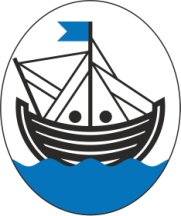 Andmekogude asutamise ja andmekogude põhimääruste kinnitamise ülesande delegeerimineRuhnu 								..... märts 2020 nr ....Määrus kehtestatakse kohaliku omavalitsuse korralduse seaduse § 22 lg 2 alusel.§ 1.   Ülesannete delegeerimine
Delegeerida Ruhnu valla ametiasutuse ülesannete täitmisega seotud andmekogude asutamine ja andmekogude põhimääruste kinnitamine Ruhnu Vallavalitsusele.§ 2.   Määruse jõustumine
Määrus jõustub kolmandal päeval pärast Riigi Teatajas avaldamist.Heiki Kukk
volikogu esimeesM Ä Ä R U S